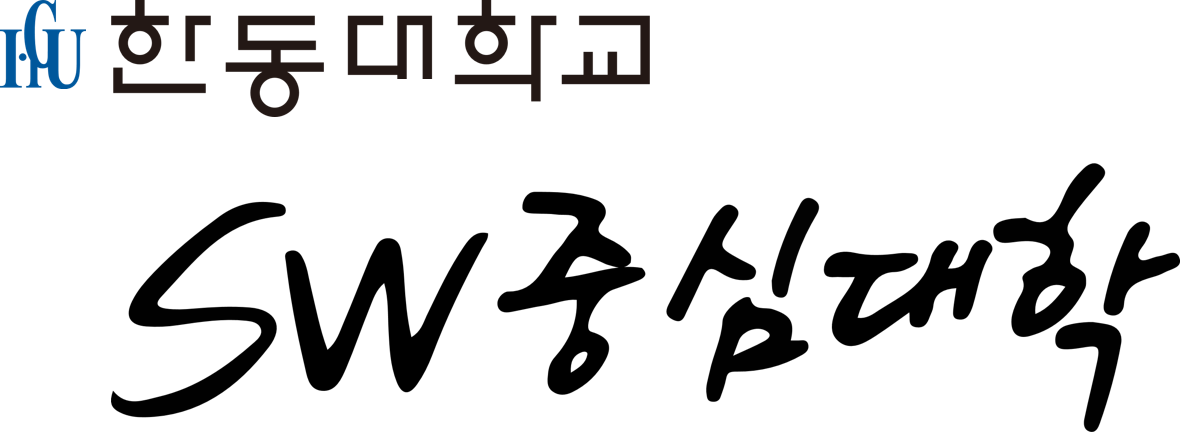 교육 및 학회 참석 결과보고서 일  시: 2. 장  소: 3. 목  적: 4. 출장자: 한동대학교 전산전자공학부 0005. 세부일정표: 6. 사용내역: 7. 기대효과 : 한동대학교 SW중심대학 사업단장 귀하시간장소세부내용23.00.00 00:00~00:00항목금액(원)비고학회등록비등록비*0명교통비왕복 실비교통비숙박비1박 60,000원(2인 1실 기준), 최대 2박지원현지교통비15,000원*0일식비1식 10,000원(1인당 최대 6식)총 합계0  팀    장 :            (인)지도교수 :            (인)